Α Ι Τ Η Σ ΗΑτομικά ΣτοιχείαΕπώνυμο: ........................................................Όνομα:      .......................................................Όνομα πατέρα: ................................................Όνομα μητέρας: ..............................................Δ/νση κατοικίας: ..............................................                           .........................Τ.Κ. .............Τηλέφωνα επικοινωνίας: (σταθερό) ..........................................................(κινητό) ..............................................................Δ/νση ηλεκτρ. ταχυδρομείου (e mail):........................................................................... Υπηρεσιακά στοιχείαΑ.Φ.Μ. :        .................................................                                Ειδικότητα: ........................................................Κλάδος:    ...........Θέση Υπηρέτησης:............................................................................Θέμα: «Χορήγηση άδειας άσκησης ιδιωτικού έργου ή εργασίας με αμοιβή».................................,   ..... / ...... / 20 ........Συνημμένα:Βεβαίωση του φορέα απασχόλησηςΥπεύθυνη Δήλωση (του  άρθρου 8 του Ν.1599/1986, ΦΕΚ 75 Α΄)Βεβαίωση/σεις από τον/την Διευθυντή/ντριαή Προϊστάμενο/η της/των Σχολικής/ών Μονάδας/ων υπηρέτησης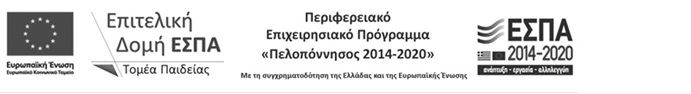 ΠΡΟΣ:   το Περιφερειακό Υπηρεσιακό                Συμβούλιο Ειδικού Εκπαιδευτικού                Προσωπικού (Π.Υ.Σ.Ε.Ε.Π.)                 Πελοποννήσου                της Περ/κής Δ/νσης                Π.Ε. & Δ.Ε. Πελ/σου                 Τ.Σεχιώτη 38-40                Τρίπολη                 22132-ΤΡΙΠΟΛΗ               (Δια της Διεύθυνσης                Πρωτοβάθμιας Εκπαίδευσης               Αρκαδίας)      Σάς παρακαλώ όπως μου χορηγήσετε άδεια άσκησης ιδιωτικού έργου ή εργασίας με αμοιβή από …./…./20…. έως …./….. /20…. προκειμένου να απασχοληθώ ως …………………...………...……………………………………...…………………… στο ………….………………..…………………………………………………………...……………………      Οι αποδοχές μου θα είναι ………..……………………………………………………………...………   Σάς γνωρίζω ότι για το τρέχον σχολικό έτος μου έχει χορηγηθεί άδεια άσκησης ιδιωτικού έργου ή εργασίας με αμοιβή από …./…./20…. έως …./…../20 ..… προκειμένου να απασχοληθώ σαν ……………………………………………….…..……………………………………………..………………………………………………………………… στ… ………………………………………………..                                    Ο/Η Αιτ ……                       ……………………………….